                    Работа с родителями во время карантинаАпрель 18.05.2020 – 22.05.2020Тема недели: «Люби и знай свой край родной»Задачи: - Сформировать представление детей о своей малой родине-  Расширять знания по истории культуре родного края.- Воспитывать чувство любви, гордости к родному краю.	        Физическое развитиеУтренняя гимнастика:https //youtu.be/_WTx5Jw-mLQГимнастика для глаз: 
Дыхательная гимнастика: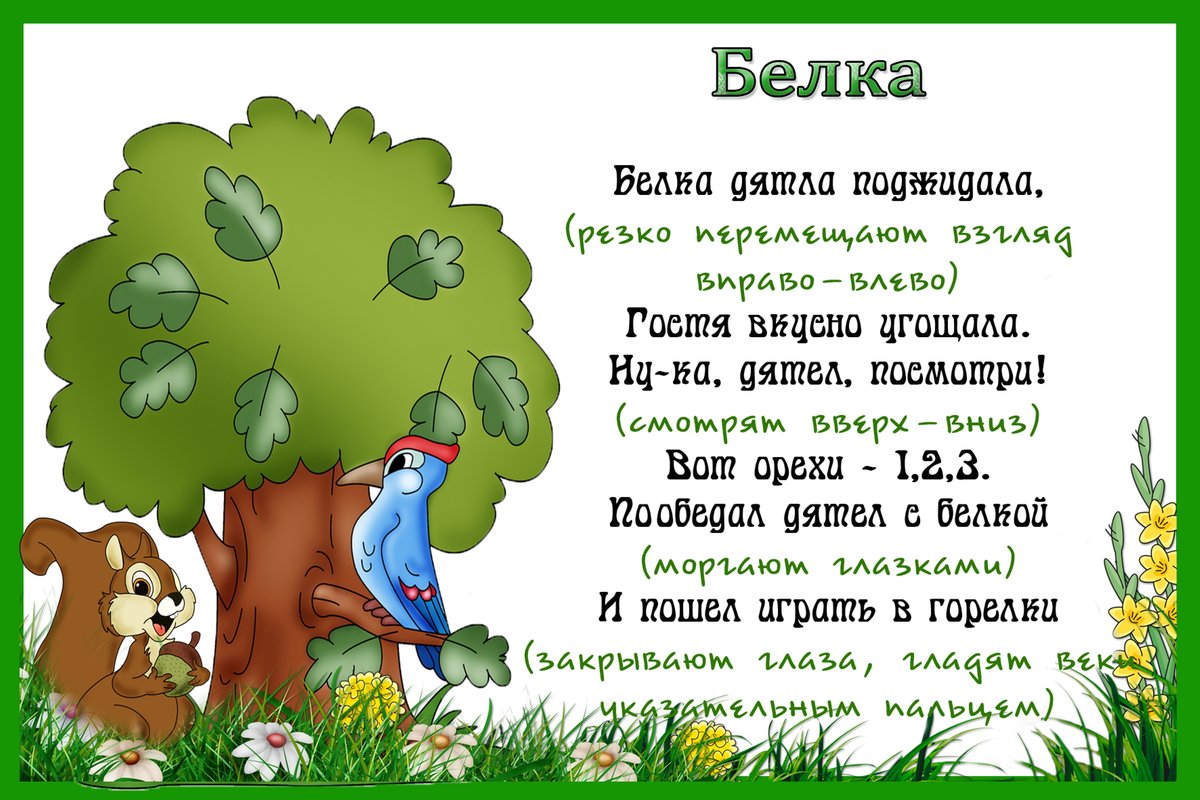 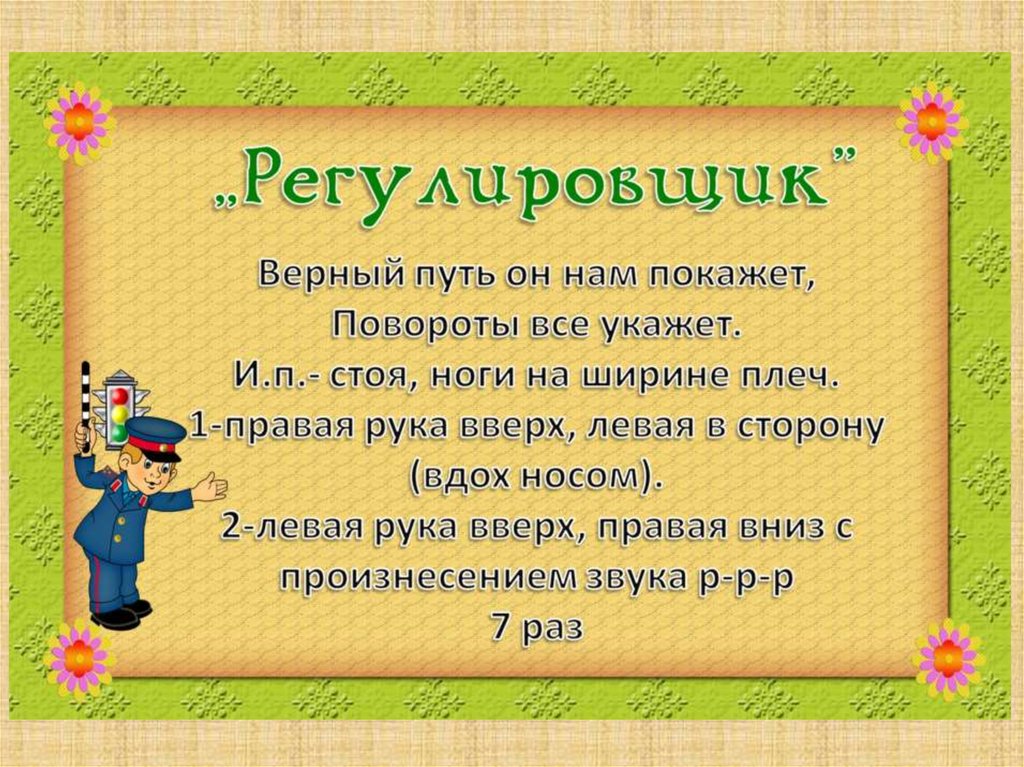 

                     Художественно – эстетическое развитие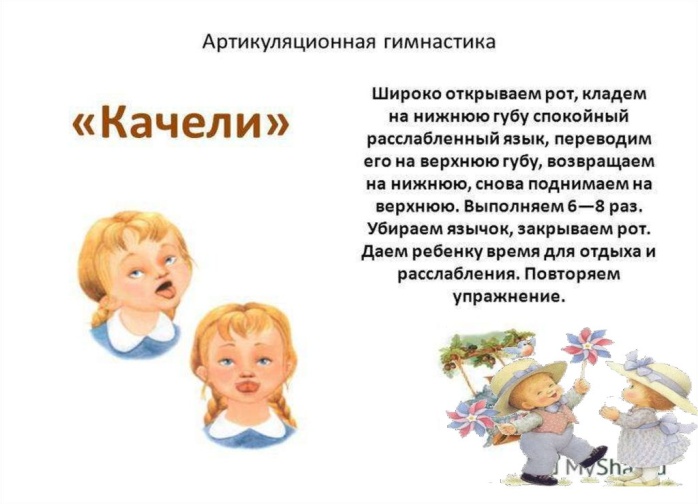 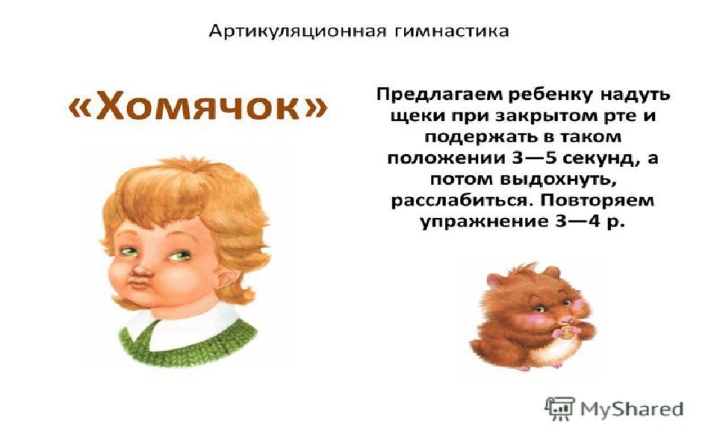 	      РисованиеПрирода родного края. https://ped-kopilka.ru/images/konkurs/ris/38/15.jpgе	      ЛепкаНародная игрушка – тверская птица. http://www.tversuvenir.ru/images/svistulka/svistulki_tveria9.jpg                Формирование целостной картины мираПрогулка по городу. Просмотр видео: https://ped-kopilka.ru/images/konkurs/ris/38/15.jpg             Ознакомление с художественной литературойЧтение стихов А. Говрюшкин «Город Тверь – лицо России»	Е. Серёгина « Город сказочный» 	           Познавательное развитие	             ФЭМП-Повторение геометрических фигур. Выложить из счетных палочек:  квадрат, прямоугольник, ромб, трапеция, четырёхугольник, треугольник.- Графический диктант «Белка»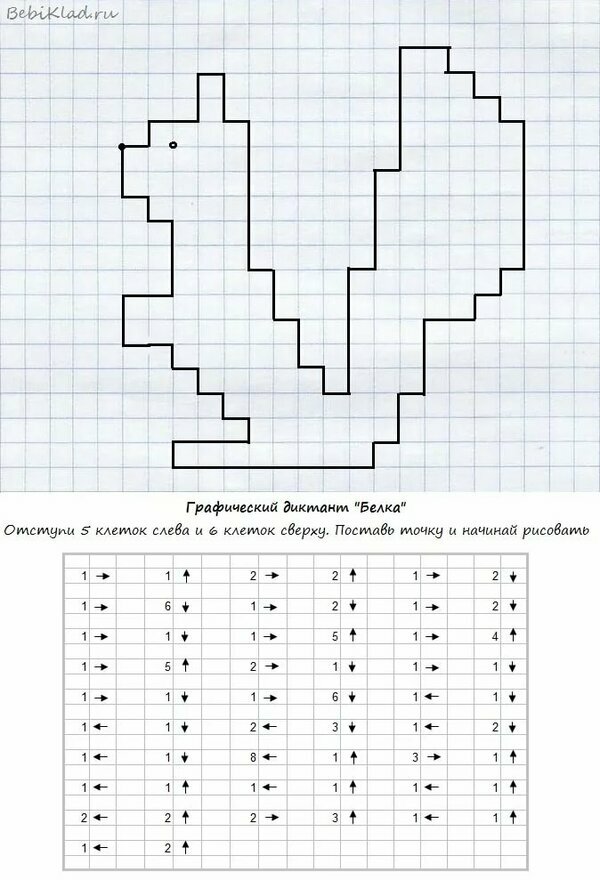 